Сказка о маленьком упрямом осликеСказка про ослика для упрямых детей, испытывающих обиды на родителей, склонных к конфликтам.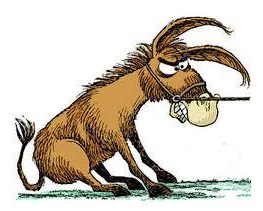 По пыльной пустынной дороге брел молодой ослик, понурив голову и свесив уши. Это был очень печальный ослик. Он не замечал ни зноя, ни пыли под копытами, ни репейника по сторонам дороги.   Мысли ослика были тоже очень печальными. Он убежал из дома и теперь брел по дороге, сам не зная куда. Он думал:  — Никому я не нужен. Мой брат сильный и выносливый, у него всегда все получается, а я слабее его. Мама с папой любят его больше, чем меня. Они совсем не замечают меня и не видят, как я стараюсь все делать хорошо.   Так он еще долго бы ковылял по дороге, если бы не оступился и не упал. Когда же ослик захотел встать, у него ничего не получилось, потому что он подвернул копыто. Ничего не оставалось ослику больше делать, как отползти с дороги и ждать помощи.   Ослик все лежал и лежал, а на помощь ему никто не приходил. Дорога была пустынна, а жара такая сильная, что ослик задремал. Во сне он увидел, как мама с папой жуют сено и с радостью смотрят, как ослик и его брат резвятся на лужайке.   Проснулся ослик и заплакал, так ему захотелось к маме и папе. «Зачем я убежал из дома, почему я такой упрямый?» — спрашивал себя ослик и все больше заливался слезами.   Вдруг вдали на дороге он увидел, как клубится пыль, и понял, что по дороге кто-то идет. Когда путники приблизились к ослику, то оказалось, что это пришли мама, папа и брат. Они целый день искали упрямого ослика по всем дорогам, пастбищам и водопоям.   — Я так рада, что мы наконец-то тебя нашли. Мы так за тебя волновались, — сказала мама ослика и поцеловала его в лобик.   Братик сбегал и привел человека, который помог вылечить ослику копыто. Пока ослик болел, все о нем заботились, и он понял, что все его очень любят. С тех пор ослик больше никогда не убегал из дома, не обижался на маму с папой, и не завидовал брату, а старался сам все делать как можно лучше.   Иллюстрация: pixgood.com Источник: kaplyarosi.ru  